Підстава: пункт 4-1 постанови Кабінету Міністрів України від 11 жовтня 2016 р. № 710 «Про ефективне використання державних коштів» Обґрунтування на виконання вимог Постанови КМУ від 11.10.2016 № 710:Враховуючи зазначене, замовник прийняв рішення стосовно застосування таких технічних та якісних характеристик предмета закупівлі:РОЗДІЛ І:1. СпецифікаціяПримітка:Допускається відступлення від розмірів (показників), зазначених в Специфікації в розмірі  ±12%. Обґрунтування необхідності посилання на конкретну торгову марку (виробника, тощо) – замовник здійснює закупівлю товару, із встановленням посилань на торгову назву конкретного виробника, оскільки таке посилання є необхідними для здійснення закупівлі товару, який за своїми якісними та медико-технічними характеристиками найбільше відповідатиме вимогам та потребам замовника. Зображення Товару(зображення надається для загального уявлення Учаснику про зовнішній вигляд товару) (не вимагається зазначати в Тендерній пропозиції (Технічній частині))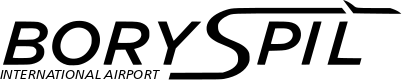 ДЕРЖАВНЕ ПІДПРИЄМСТВО«МІЖНАРОДНИЙ АЕРОПОРТ «БОРИСПІЛЬ» 08300, Україна, Київська обл., Бориспільський район, село Гора, вулиця Бориспіль -7, код 20572069, юридична особа/ суб'єкт господарювання, який здійснює діяльність в окремих сферах господарювання, зазначених у п. 4 ч.1 ст. 2 Закону України «Про публічні закупівлі»Обґрунтування технічних та якісних характеристик предмета закупівлі та очікуваної вартості предмета закупівліОбґрунтування технічних та якісних характеристик предмета закупівлі та очікуваної вартості предмета закупівліПункт КошторисуНазва предмета закупівлі із зазначенням коду за Єдиним закупівельним словникомОчікувана вартість предмета закупівлі згідно річного плану закупівельОчікувана вартість предмета закупівлі згідно ОГОЛОШЕННЯ про проведення відкритих торгівІдентифікатор процедури закупівлі13.02 (2023)Ноші медичні, код ДК 021:2015 - 33190000-8 - Медичне обладнання та вироби медичного призначення різні 90 696,00 грн. з ПДВ84 762,62грн. без ПДВ UA-2023-03-30-005554-a1Обґрунтування технічних та якісних характеристик предмета закупівліВизначення потреби в закупівлі: Для доукомплектування аварійно-рятувального автопричіпу-фургону з обладнанням та 15 валіз-укладок, що знаходяться в автопричепі-фургоні.Обґрунтування технічних та якісних характеристик предмета закупівлі: Якісні та технічні характеристики предмета закупівлі визначені з урахуванням реальних потреб підприємства та оптимального співвідношення ціни та якості.Замовник здійснює закупівлю даного товару, оскільки він за своїми якісними та технічними характеристиками найбільше відповідатиме вимогам та потребам замовника.2Обґрунтування очікуваної вартості предмета закупівліОбґрунтування очікуваної вартості предмета закупівлі: Визначення очікуваної вартості предмета закупівлі обумовлено статистичним аналізом загальнодоступної інформації про ціну предмета закупівлі на підставі затвердженої центральним органом виконавчої влади, що забезпечує формування та реалізує державну політику у сфері публічних закупівель, примірної методики визначення очікуваної вартості предмета закупівлі, затвердженої наказом Міністерства розвитку економіки, торгівлі та сільського господарства України від 18.02.2020 № 275.Розрахунок очікуваної вартості предмета закупівлі здійснено відповідно до Положення «Про порядок визначення очікуваної вартості предмета закупівлі» від 17.05.2022 №50-06-1.Обґрунтування обсягів закупівлі: Обсяги визначено відповідно до очікуваної потреби.3Інша інформаціяСпосіб проведення моніторингу ринкуБуло проведено моніторинг ринку, направлено низку запитів підприємствам, що постачають відповідну продукцію на наступні електронні пошти: ТОВ «Біомед ЛТД»  tender@biomed.ua;ТОВ "Медсервіс Плюс ЛТД"    infomedservisplus@gmail.com;- ТОВ «MedPlanet»   info@medplanet.com.ua;- Медичний магазин «E pikris» info@epikriz.com.ua;Мега Мед Маркет info@med-mm.com;КОРПОРАЦІЯ "МЕДІСАН"  medi-sun@ukr.net;ТОВ «Хімтест-Україна +» office@chemtest.com.ua;Horizon Medical   gorizont.medical@gmail.com;ТОВ «ОКСІДОК»     infooxystudio2@gmail.com;Магазин ТехноМед  sale@techno-med.com.ua;ТОВ «Медисвет» kostikmed2017@ukr.net, oxana-1010@ukr.net;Магазин ZENET   kharkov.zenet@gmail.com;Магазин «Алмедіка» almedika@ukr.net;AlexMed магазин медичних товарів     alexmed.pro@ukr.net;"Світ здоров'я" Інтернет-магазин  ZENET, м. Київ     zenet.com.ua@gmail.com;ТОВ «ФІСК»  office.fisk@gmail.com; ТОВ «DCMED» dcmed.in.ua@gmail.com;Компанія Мед-Світ, med-svet@ukr.net;MEDMAG   medmagin@gmail.com;А також здійснено пошук, збір та аналіз загальнодоступної відкритої інформації про ціни на момент вивчення ринку. Вивчено ціни з наступних інтернет-ресурсів: Інтернет-магазин "МАКСМЕД" https://medtovary.com.ua№ п/пНайменування ТоваруМарка та/або модель та/або артикул та/або таке іншеОдиницявиміруКількістьТехнічні та якісні характеристики предмета закупівлі(Технічна специфікація)1Ноші медичні "Біомед" А 10 або еквівалентшт7Сфера застосування: Ноші медичні призначені для транспортування пацієнтів в екстреній медицині. Складаються в поздовжньо-поперечному напрямку у зручний чохол. Рама (каркас) нош виготовлена зі сплаву алюмінію та обладнаний чотирма опорами; полотно із спеціальної тканини, що легко дезінфікується. Технічні характеристики:Розміри у розгорнутому стані (Д×Ш×В): 220×53×14 см
Розміри у складеному стані (Д×Ш×В): 110×18×10 см
Маса нетто: 5,5 кг
Максимальне безпечне навантаження: 160 кгКомплектація:1. Ноші медичні  – 1 шт.2. Ремінь безпеки пацієнта РБ-02 або еквівалент – 2 шт. 3. Чохол захисний – 1 шт.4. Інструкція – 1 шт.2Ноші медичні "Біомед" А 12або еквівалентшт10Сфера застосування: Призначені для транспортування пацієнтів в екстреній медицині. Не мають каркаса, складаються в поперечному напрямку в зручний чохол. Полотно виготовлене із спеціальної тканини, що робить їх легкими, компактними, зручними і безпечними у використанні. Поверхня нош легко дезінфікується. Ноші оснащені ручками для транспортування - не менше 8. (Учасник в Тендерній пропозиції (технічній частині) замість зазначеної кількості ручок повинен вказати конкретну запропоновану кількість ручок)Технічні характеристики:Розмір в розгорнутому стані - (Д×Ш): 208×75 см;Розмір в зібраному стані - (Д×Ш): 65х28 см;Максимальне безпечне навантаження: 150 кг3Ноші медичні "Біомед" А 18або еквівалентшт6Сфера застосування: Ноші медичні призначені для транспортування пацієнтів з підозрою на переломи і пошкодження хребта. Ноші зроблені з поліефірного волокна, стійкі до зовнішніх ушкоджень, міцні та тривкі у використанні, легко дезінфікуються. Призначені для тривалої експлуатації в екстремальних умовах. Мають можливість використання при рентгеноскопічних дослідженнях. Ноші мають отвори для ручного транспортування та закріплення ременів. Є можливість кріплення фіксатора голови. При необхідності транспортування пацієнта на автомобілі швидкої допомоги ноші закріплюються на автомобільну каталку.Технічні характеристики:Розмір в розгорнутому стані - (Д×Ш×В): 184×45×7 см;Маса нетто: 7,5 кгМаксимальне безпечне навантаження: 160 кгКомплектація:Ноші медичні – 1 шт.Ремінь безпеки пацієнта РБ-04 або еквівалент – 3 шт.Інструкція -1 шт.№ п/пНайменування ТоваруЗображення Товару1Ноші медичні (позиція 1 специфікації)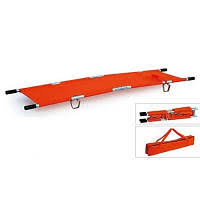 2Ноші медичні (позиція 2 специфікації)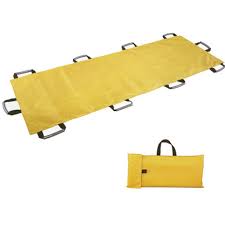 3Ноші медичні (позиція 3 специфікації)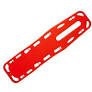 